12. SINIF EŞİT AĞIRLIK YKS YILLIK ÇALIŞMA PLANI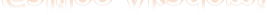 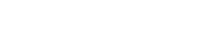 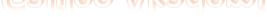 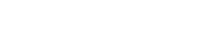 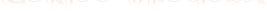 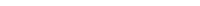 TYTTYTTYTTYTTYTTYTAYTAYTAYTAYTTARİHTÜRKÇEMATEMATİKGEOMETRİTARİHCOĞRAFYAFELSEFEMATEMATİKEDEBİYATE Y L Ü L1.EylSözcük Anlamı(7 Paragraf Test)Temel KavramlarDoğruda ve ÜçgendeAçılarTarih Bilimine GirişDoğal Sistemler; İnsan,Doğa ve CoğrafyaFelsefenin AlanıTemel KavramlarGüzel Sanatlar ve EdebiyatE Y L Ü L2.EylSözcük Anlamı(7 Paragraf Test)Temel KavramlarDoğruda ve ÜçgendeAçılarTarih Bilimine GirişDoğal Sistemler; İnsan,Doğa ve CoğrafyaFelsefenin AlanıTemel KavramlarGüzel Sanatlar ve EdebiyatE Y L Ü L3.EylSözcük Anlamı(7 Paragraf Test)Temel KavramlarDoğruda ve ÜçgendeAçılarTarih Bilimine GirişDoğal Sistemler; İnsan,Doğa ve CoğrafyaFelsefenin AlanıTemel KavramlarGüzel Sanatlar ve EdebiyatE Y L Ü L4.EylSözcük Anlamı(7 Paragraf Test)Temel KavramlarDoğruda ve ÜçgendeAçılarTarih Bilimine GirişDoğal Sistemler; İnsan,Doğa ve CoğrafyaFelsefenin AlanıTemel KavramlarGüzel Sanatlar ve EdebiyatE Y L Ü L5.EylSözcük Anlamı(7 Paragraf Test)Temel KavramlarDoğruda ve ÜçgendeAçılarTarih Bilimine GirişDoğal Sistemler; İnsan,Doğa ve CoğrafyaFelsefenin AlanıTemel KavramlarGüzel Sanatlar ve EdebiyatE Y L Ü L6.EylSözcük Anlamı(7 Paragraf Test)Temel KavramlarDoğruda ve ÜçgendeAçılarTarih Bilimine GirişDoğal Sistemler; İnsan,Doğa ve CoğrafyaFelsefenin AlanıTemel KavramlarGüzel Sanatlar ve EdebiyatE Y L Ü L7.EylSözcük Anlamı(7 Paragraf Test)Temel KavramlarDoğruda ve ÜçgendeAçılarTarih Bilimine GirişDoğal Sistemler; İnsan,Doğa ve CoğrafyaFelsefenin AlanıTemel KavramlarGüzel Sanatlar ve EdebiyatE Y L Ü L8.EylSözcük Anlamı(7 Paragraf Test)Temel KavramlarDoğruda ve ÜçgendeAçılarTarih Bilimine GirişDoğal Sistemler; İnsan,Doğa ve CoğrafyaFelsefenin AlanıTemel KavramlarMetinlerinSınıflandırılmasıE Y L Ü L9.EylSözcük Anlamı(7 Paragraf Test)Temel KavramlarDoğruda ve ÜçgendeAçılarTarih Bilimine GirişDoğal Sistemler; İnsan,Doğa ve CoğrafyaFelsefenin AlanıTemel KavramlarMetinlerinSınıflandırılmasıE Y L Ü L10.EylSözcük Anlamı(7 Paragraf Test)Rasyonel SayılarDoğruda ve ÜçgendeAçılarİlk Çağ UygarlıklarıYerkürenin Şekli veHareketiFelsefenin AlanıRasyonel SayılarMetinlerinSınıflandırılmasıE Y L Ü L11.EylSözcük Anlamı(7 Paragraf Test)Rasyonel SayılarDoğruda ve ÜçgendeAçılarİlk Çağ UygarlıklarıYerkürenin Şekli veHareketiBilgi FelsefesiRasyonel SayılarMetinlerinSınıflandırılmasıE Y L Ü L12.EylSözcük Anlamı(7 Paragraf Test)Rasyonel SayılarDoğruda ve ÜçgendeAçılarİlk Çağ UygarlıklarıYerkürenin Şekli veHareketiBilgi FelsefesiRasyonel SayılarMetinlerinSınıflandırılmasıE Y L Ü L13.EylCümle Anlamı(7 Paragraf Test)EBOB-EKOKDoğruda ve ÜçgendeAçılarİlk Çağ UygarlıklarıYerkürenin Şekli veHareketiBilgi Felsefesi2.Dereceden DenklemlerMetinlerinSınıflandırılmasıE Y L Ü L14.EylCümle Anlamı(7 Paragraf Test)EBOB-EKOKDoğruda ve ÜçgendeAçılarİlk Çağ UygarlıklarıYerkürenin Şekli veHareketiBilgi Felsefesi2.Dereceden DenklemlerMetinlerinSınıflandırılmasıE Y L Ü L15.EylCümle Anlamı(7 Paragraf Test)EBOB-EKOKDoğruda ve ÜçgendeAçılarİlk Çağ UygarlıklarıYerkürenin Şekli veHareketiBilgi Felsefesi2.Dereceden DenklemlerCoşku ve Heyecanı DileGetiren Metinler(Şiir)E Y L Ü L16.EylCümle Anlamı(7 Paragraf Test)EBOB-EKOKDoğruda ve ÜçgendeAçılarİlk Çağ UygarlıklarıYerkürenin Şekli veHareketiBilgi Felsefesi2.Dereceden DenklemlerCoşku ve Heyecanı DileGetiren Metinler(Şiir)E Y L Ü L17.EylCümle Anlamı(7 Paragraf Test)EBOB-EKOKDoğruda ve ÜçgendeAçılarİlk Çağ UygarlıklarıYerkürenin Şekli veHareketiBilgi Felsefesi2.Dereceden DenklemlerCoşku ve Heyecanı DileGetiren Metinler(Şiir)E Y L Ü L18.EylCümle Anlamı(7 Paragraf Test)EBOB-EKOKDoğruda ve ÜçgendeAçılarİslamiyet Öncesi Türk TarihiYerkürenin Şekli veHareketiBilgi Felsefesi2.Dereceden DenklemlerCoşku ve Heyecanı DileGetiren Metinler(Şiir)E Y L Ü L19.EylCümle Anlamı(7 Paragraf Test)EBOB-EKOKDik ve Özel Üçgenlerİslamiyet Öncesi Türk TarihiYerkürenin Şekli veHareketiBilgi Felsefesi2.Dereceden DenklemlerCoşku ve Heyecanı DileGetiren Metinler(Şiir)E Y L Ü L20.EylCümle Anlamı(7 Paragraf Test)EBOB-EKOKDik ve Özel Üçgenlerİslamiyet Öncesi Türk TarihiYerkürenin Şekli veHareketiBilgi Felsefesi2.Dereceden DenklemlerCoşku ve Heyecanı DileGetiren Metinler(Şiir)E Y L Ü L21.EylCümle Anlamı(7 Paragraf Test)EBOB-EKOKDik ve Özel Üçgenlerİslamiyet Öncesi Türk TarihiKoordinat Sistemi veKonumBilgi Felsefesi2.Dereceden DenklemlerCoşku ve Heyecanı DileGetiren Metinler(Şiir)E Y L Ü L22.EylCümle Anlamı(7 Paragraf Test)EBOB-EKOKDik ve Özel Üçgenlerİslamiyet Öncesi Türk TarihiKoordinat Sistemi veKonumBilim Felsefesi2.Dereceden DenklemlerOlay ÇevresindeGelişen MetinlerE Y L Ü L23.EylCümle Anlamı(7 Paragraf Test)EBOB-EKOKDik ve Özel Üçgenlerİslamiyet Öncesi Türk TarihiKoordinat Sistemi veKonumBilim Felsefesi2.Dereceden DenklemlerOlay ÇevresindeGelişen MetinlerE Y L Ü L24.EylNoktalama İşaretleriDenklem ÇözmeDik ve Özel Üçgenlerİslamiyet Öncesi Türk TarihiKoordinat Sistemi veKonumBilim Felsefesi2.Dereceden DenklemlerOlay ÇevresindeGelişen MetinlerE Y L Ü L25.EylNoktalama İşaretleriDenklem ÇözmeDik ve Özel Üçgenlerİslamiyet Öncesi Türk TarihiKoordinat Sistemi veKonumBilim Felsefesi2.Dereceden DenklemlerOlay ÇevresindeGelişen MetinlerE Y L Ü L26.EylNoktalama İşaretleriDenklem ÇözmeDik ve Özel Üçgenlerİslamiyet Öncesi Türk TarihiKoordinat Sistemi veKonumBilim Felsefesi2.Dereceden DenklemlerOlay ÇevresindeGelişen MetinlerE Y L Ü L27.EylNoktalama İşaretleriDenklem ÇözmeDik ve Özel Üçgenlerİslamiyet Öncesi Türk TarihiKoordinat Sistemi veKonumBilim Felsefesi2.Dereceden DenklemlerOlay ÇevresindeGelişen MetinlerE Y L Ü L28.EylNoktalama İşaretleriDenklem ÇözmeDik ve Özel Üçgenlerİslamiyet Öncesi Türk TarihiKoordinat Sistemi veKonumBilim Felsefesi2.Dereceden DenklemlerOlay ÇevresindeGelişen MetinlerE Y L Ü L29.EylNoktalama İşaretleriDenklem ÇözmeDik ve Özel Üçgenlerİslamiyet Öncesi Türk TarihiKoordinat Sistemi veKonumBilim Felsefesi2.Dereceden DenklemlerOlay ÇevresindeGelişen MetinlerE Y L Ü L30.EylNoktalama İşaretleriDenklem ÇözmeDik ve Özel Üçgenlerİslamiyet Öncesi Türk TarihiKoordinat Sistemi veKonumBilim Felsefesi2.Dereceden DenklemlerOlay ÇevresindeGelişen MetinlerTYTTYTTYTTYTTYTTYTAYTAYTAYTAYTTARİHTÜRKÇEMATEMATİKGEOMETRİTARİHCOĞRAFYAFELSEFEMATEMATİKEDEBİYATE K İ M1.EkiNoktalama İşaretleriBasit Eşitsizliklerİkizkenar ve Eşkenar Üçgenİslam Tarihi ve UygarlığıHaritalarVarlık Felsefesi2. Dereceden EşitsizliklerÖğretici MetinlerE K İ M2.EkiNoktalama İşaretleriBasit Eşitsizliklerİkizkenar ve Eşkenar Üçgenİslam Tarihi ve UygarlığıHaritalarVarlık Felsefesi2. Dereceden EşitsizliklerÖğretici MetinlerE K İ M3.EkiNoktalama İşaretleriBasit Eşitsizliklerİkizkenar ve Eşkenar Üçgenİslam Tarihi ve UygarlığıHaritalarVarlık Felsefesi2. Dereceden EşitsizliklerÖğretici MetinlerE K İ M4.EkiNoktalama İşaretleriBasit Eşitsizliklerİkizkenar ve Eşkenar Üçgenİslam Tarihi ve UygarlığıHaritalarVarlık Felsefesi2. Dereceden EşitsizliklerÖğretici MetinlerE K İ M5.EkiNoktalama İşaretleriBasit Eşitsizliklerİkizkenar ve Eşkenar Üçgenİslam Tarihi ve UygarlığıHaritalarVarlık Felsefesi2. Dereceden EşitsizliklerÖğretici MetinlerE K İ M6.EkiNoktalama İşaretleriBasit Eşitsizliklerİkizkenar ve Eşkenar Üçgenİslam Tarihi ve UygarlığıHaritalarVarlık Felsefesi2. Dereceden EşitsizliklerÖğretici MetinlerE K İ M7.EkiYazım Kuralları(14 paragraf testi)Mutlak Değerİkizkenar ve Eşkenar Üçgenİslam Tarihi ve UygarlığıHaritalarVarlık Felsefesi2. Dereceden EşitsizliklerÖğretici MetinlerE K İ M8.EkiYazım Kuralları(14 paragraf testi)Mutlak Değerİkizkenar ve Eşkenar Üçgenİslam Tarihi ve UygarlığıHaritalarVarlık Felsefesi2. Dereceden EşitsizliklerÖğretici MetinlerE K İ M9.EkiYazım Kuralları(14 paragraf testi)Mutlak Değerİkizkenar ve Eşkenar Üçgenİslam Tarihi ve UygarlığıHaritalarAhlak Felsefesi2. Dereceden EşitsizliklerÖğretici MetinlerE K İ M10.EkiYazım Kuralları(14 paragraf testi)Mutlak Değerİkizkenar ve Eşkenar Üçgenİslam Tarihi ve UygarlığıAtmosfer ve İklimAhlak Felsefesi2. Dereceden EşitsizliklerÖğretici MetinlerE K İ M11.EkiYazım Kuralları(14 paragraf testi)Üslü SayılarÜçgende AlanlarTürk İslam TarihiAtmosfer ve İklimAhlak FelsefesiFonksiyonlarSözlü Anlatım TürleriE K İ M12.EkiYazım Kuralları(14 paragraf testi)Üslü SayılarÜçgende AlanlarTürk İslam TarihiAtmosfer ve İklimAhlak FelsefesiFonksiyonlarSözlü Anlatım TürleriE K İ M13.EkiYazım Kuralları(14 paragraf testi)Üslü SayılarÜçgende AlanlarTürk İslam TarihiAtmosfer ve İklimAhlak FelsefesiFonksiyonlarSözlü Anlatım TürleriE K İ M14.EkiYazım Kuralları(14 paragraf testi)Üslü SayılarÜçgende AlanlarTürk İslam TarihiAtmosfer ve İklimAhlak FelsefesiFonksiyonlarSözlü Anlatım TürleriE K İ M15.EkiYazım Kuralları(14 paragraf testi)Üslü SayılarÜçgende AlanlarTürk İslam TarihiAtmosfer ve İklimAhlak FelsefesiFonksiyonlarSözlü Anlatım TürleriE K İ M16.EkiYazım Kuralları(14 paragraf testi)Üslü SayılarÜçgende AlanlarTürk İslam TarihiAtmosfer ve İklimAhlak FelsefesiFonksiyonlarSözlü Anlatım TürleriE K İ M17.EkiYazım Kuralları(14 paragraf testi)Üslü SayılarÜçgende AlanlarTürk İslam TarihiAtmosfer ve İklimSiyaset FelsefesiFonksiyonlarSözlü Anlatım TürleriE K İ M18.EkiYazım Kuralları(14 paragraf testi)Üslü SayılarÜçgende AlanlarTürk İslam TarihiAtmosfer ve İklimSiyaset FelsefesiFonksiyonlarSözlü Anlatım TürleriE K İ M19.EkiYazım Kuralları(14 paragraf testi)Köklü SayılarÜçgende AlanlarTürk İslam TarihiAtmosfer ve İklimSiyaset FelsefesiFonksiyonlarSözlü Anlatım TürleriE K İ M20.EkiYazım Kuralları(14 paragraf testi)Köklü SayılarÜçgende AlanlarTürk İslam TarihiAtmosfer ve İklimSiyaset FelsefesiFonksiyonlarSözlü Anlatım TürleriE K İ M21.EkiYazım Kuralları(14 paragraf testi)Köklü SayılarÜçgende AlanlarBeylikten Devlete(1300- 1453)Dünya’nın Yapısı veOluşum SüreciSiyaset FelsefesiFonksiyonlarSözlü Anlatım TürleriE K İ M22.EkiYazım Kuralları(14 paragraf testi)Köklü SayılarÜçgende AlanlarBeylikten Devlete(1300- 1453)Dünya’nın Yapısı veOluşum SüreciSiyaset FelsefesiPolinomlarEdebi SanatlarE K İ M23.EkiYazım Kuralları(14 paragraf testi)Köklü SayılarÜçgende AlanlarBeylikten Devlete(1300- 1453)Dünya’nın Yapısı veOluşum SüreciSiyaset FelsefesiPolinomlarEdebi SanatlarE K İ M24.EkiYazım Kuralları(14 paragraf testi)Köklü SayılarÜçgende AlanlarBeylikten Devlete(1300- 1453)Dünya’nın Yapısı veOluşum SüreciSiyaset FelsefesiPolinomlarEdebi SanatlarE K İ M24.EkiYazım Kuralları(14 paragraf testi)Köklü SayılarÜçgende AlanlarBeylikten Devlete(1300- 1453)Dünya’nın Yapısı veOluşum Süreci Sanat FelsefesiPolinomlarEdebi SanatlarE K İ M25.EkiYazım Kuralları(14 paragraf testi)Köklü SayılarÜçgende Açıortay BağıntılarıBeylikten Devlete(1300- 1453)Dünya’nın Yapısı veOluşum Süreci Sanat FelsefesiPolinomlarEdebi SanatlarE K İ M26.EkiYazım Kuralları(14 paragraf testi)Köklü SayılarÜçgende Açıortay BağıntılarıBeylikten Devlete(1300- 1453)Dünya’nın Yapısı veOluşum Süreci Sanat FelsefesiPolinomlarEdebi SanatlarE K İ M27.EkiYazım Kuralları(14 paragraf testi)Oran OrantıÜçgende Açıortay BağıntılarıBeylikten Devlete(1300- 1453)Dünya’nın Yapısı veOluşum Süreci Sanat FelsefesiPolinomlarEdebi SanatlarE K İ M28.EkiYazım Kuralları(14 paragraf testi)Oran OrantıÜçgende Açıortay BağıntılarıBeylikten Devlete(1300- 1453)Dünya’nın Yapısı veOluşum Süreci Sanat FelsefesiPolinomlarEdebi SanatlarE K İ M29.EkiYazım Kuralları(14 paragraf testi)Oran OrantıÜçgende Açıortay BağıntılarıBeylikten Devlete(1300- 1453)Dünya’nın Yapısı veOluşum Süreci Sanat FelsefesiPolinomlarEdebi SanatlarE K İ M30.EkiYazım Kuralları(14 paragraf testi)Oran OrantıÜçgende Açıortay BağıntılarıBeylikten Devlete(1300- 1453)Dünya’nın Yapısı veOluşum Süreci Sanat FelsefesiPolinomlarEdebi SanatlarE K İ M31.EkiYazım Kuralları(14 paragraf testi)Oran OrantıÜçgende Açıortay BağıntılarıBeylikten Devlete(1300- 1453)Dünya’nın Yapısı veOluşum Süreci Sanat FelsefesiPolinomlarEdebi SanatlarTYTTYTTYTTYTTYTTYTAYTAYTAYTAYTTARİHTÜRKÇEMATEMATİKGEOMETRİTARİHCOĞRAFYAFELSEFE/DİNMATEMATİKEDEBİYATK A S I M1.KasAnlatım Bozukluğu(14 Paragraf Test)Çarpanlara AyırmaÜçgende Kenarortay BağıntılarıDünya Gücü Osmanlı DevletiSu KaynaklarıDin FelsefesiParabolNazım Biçimleri veTürleriK A S I M2.KasAnlatım Bozukluğu(14 Paragraf Test)Çarpanlara AyırmaÜçgende Kenarortay BağıntılarıDünya Gücü Osmanlı DevletiSu KaynaklarıDin FelsefesiParabolNazım Biçimleri veTürleriK A S I M3.KasAnlatım Bozukluğu(14 Paragraf Test)Çarpanlara AyırmaÜçgende Kenarortay BağıntılarıDünya Gücü Osmanlı DevletiSu KaynaklarıDin FelsefesiParabolNazım Biçimleri veTürleriK A S I M4.KasAnlatım Bozukluğu(14 Paragraf Test)Çarpanlara AyırmaÜçgende Kenarortay BağıntılarıDünya Gücü Osmanlı DevletiSu KaynaklarıDin FelsefesiParabolNazım Biçimleri veTürleriK A S I M5.KasAnlatım Bozukluğu(14 Paragraf Test)Çarpanlara AyırmaÜçgende Kenarortay BağıntılarıDünya Gücü Osmanlı DevletiSu KaynaklarıDin FelsefesiParabolNazım Biçimleri veTürleriK A S I M6.KasAnlatım Bozukluğu(14 Paragraf Test)Çarpanlara AyırmaÜçgende Kenarortay BağıntılarıDünya Gücü Osmanlı DevletiSu KaynaklarıDin FelsefesiParabolNazım Biçimleri veTürleriK A S I M7.KasAnlatım Bozukluğu(14 Paragraf Test)Çarpanlara AyırmaÜçgende Kenarortay BağıntılarıDünya Gücü Osmanlı DevletiSu KaynaklarıDin FelsefesiParabolNazım Biçimleri veTürleriK A S I M8.KasAnlatım Bozukluğu(14 Paragraf Test)Sayı - Kesir ProblemleriÜçgende Eşlik ve BenzerlikDünya Gücü Osmanlı DevletiSu KaynaklarıDin FelsefesiParabolNazım Biçimleri veTürleriK A S I M9.KasAnlatım Bozukluğu(14 Paragraf Test)Sayı - Kesir ProblemleriÜçgende Eşlik ve BenzerlikDünya Gücü Osmanlı DevletiSu KaynaklarıKuran-ı Kerim’in Anlaşılmasıve YorumuParabolNazım Biçimleri veTürleriK A S I M10.KasAnlatım Bozukluğu(14 Paragraf Test)Sayı - Kesir ProblemleriÜçgende Eşlik ve BenzerlikDünya Gücü Osmanlı DevletiSu KaynaklarıKuran-ı Kerim’in Anlaşılmasıve YorumuSayısal MantıkTarih İçinde Türk EdebiyatıK A S I M11.KasAnlatım Bozukluğu(14 Paragraf Test)Sayı - Kesir ProblemleriÜçgende Eşlik ve BenzerlikDünya Gücü Osmanlı DevletiTopraklarKuran-ı Kerim’in Anlaşılmasıve YorumuSayısal MantıkTarih İçinde Türk EdebiyatıK A S I M12.KasAnlatım Bozukluğu(14 Paragraf Test)Yaş ProblemleriÜçgende Eşlik ve BenzerlikDünya Gücü Osmanlı DevletiTopraklarKuran-ı Kerim’in Anlaşılmasıve YorumuSayısal MantıkTarih İçinde Türk EdebiyatıK A S I M13.KasAnlatım Bozukluğu(14 Paragraf Test)Yaş ProblemleriÜçgende Eşlik ve BenzerlikDünya Gücü Osmanlı DevletiTopraklarKuran-ı Kerim’in Anlaşılmasıve YorumuSayısal MantıkTarih İçinde Türk EdebiyatıK A S I M14.KasAnlatım Bozukluğu(14 Paragraf Test)Yaş ProblemleriÜçgende Eşlik ve BenzerlikDünya Gücü Osmanlı DevletiTopraklarKuran-ı Kerim’in Anlaşılmasıve YorumuSayısal MantıkTarih İçinde Türk EdebiyatıK A S I M15.KasAnlatım Bozukluğu(14 Paragraf Test)YüzdeProblemleriÜçgende Eşlik ve BenzerlikDünya Gücü Osmanlı DevletiTopraklarKuran-ı Kerim ve AkılSayısal MantıkTarih İçinde Türk EdebiyatıK A S I M16.KasAnlatım Bozukluğu(14 Paragraf Test)YüzdeProblemleriÜçgende Eşlik ve BenzerlikDünya Gücü Osmanlı DevletiTopraklarKuran-ı Kerim ve AkılSayısal MantıkTarih İçinde Türk EdebiyatıK A S I M17.KasAnlatım Bozukluğu(14 Paragraf Test)Kar Zarar ProblemleriÜçgende Eşlik ve BenzerlikDünya Gücü Osmanlı DevletiTopraklarKuran-ı Kerim ve AkılSayısal MantıkTarih İçinde Türk EdebiyatıK A S I M18.KasAnlatım Bozukluğu(14 Paragraf Test)Kar Zarar ProblemleriÜçgende Eşlik ve BenzerlikDünya Gücü Osmanlı DevletiTopraklarKuran-ı Kerim ve AkılSayısal MantıkTarih İçinde Türk EdebiyatıK A S I M19.KasAnlatım Bozukluğu(14 Paragraf Test)Kar Zarar ProblemleriÜçgende Eşlik ve BenzerlikDünya Gücü Osmanlı DevletiTopraklarKuran-ı Kerim ve AkılSayısal MantıkTarih İçinde Türk EdebiyatıK A S I M20.KasAnlatım Bozukluğu(14 Paragraf Test)Faiz ProblemleriÜçgende Eşlik ve BenzerlikDünya Gücü Osmanlı DevletiTopraklarKuran-ı Kerim ve AkılKarmaşık Sayılarİslamiyet Öncesi TürkEdebiyatıK A S I M21.KasDeyim Ve Atasözleri(7 Paragraf Test)Faiz ProblemleriÜçgende Eşlik ve BenzerlikArayış YıllarıBitkilerKuran-ı Kerim ve AkılKarmaşık Sayılarİslamiyet Öncesi TürkEdebiyatıK A S I M22.KasDeyim Ve Atasözleri(7 Paragraf Test)Faiz ProblemleriÜçgende Eşlik ve BenzerlikArayış YıllarıBitkilerKuran-ı Kerim ve AkılKarmaşık Sayılarİslamiyet Öncesi TürkEdebiyatıK A S I M23.KasDeyim Ve Atasözleri(7 Paragraf Test)Karışım ProblemleriÜçgende Eşlik ve BenzerlikArayış YıllarıBitkilerZekâtKarmaşık Sayılarİslamiyet Öncesi TürkEdebiyatıK A S I M24.KasDeyim Ve Atasözleri(7 Paragraf Test)Karışım ProblemleriÜçgende Eşlik ve BenzerlikArayış YıllarıBitkilerZekâtKarmaşık Sayılarİslamiyet Öncesi TürkEdebiyatıK A S I M25.KasDeyim Ve Atasözleri(7 Paragraf Test)Karışım ProblemleriÜçgende Eşlik ve BenzerlikArayış YıllarıBitkilerZekâtKarmaşık Sayılarİslamiyet Öncesi TürkEdebiyatıK A S I M26.KasDeyim Ve Atasözleri(7 Paragraf Test)Hareket ProblemleriÜçgende Eşlik ve BenzerlikArayış YıllarıBitkilerZekâtKarmaşık Sayılarİslamiyet Öncesi TürkEdebiyatıK A S I M27.KasDeyim Ve Atasözleri(7 Paragraf Test)Hareket ProblemleriÜçgende Eşlik ve BenzerlikArayış YıllarıBitkilerZekâtKarmaşık Sayılarİslamiyet Öncesi TürkEdebiyatıK A S I M28.KasDeyim Ve Atasözleri(7 Paragraf Test)Hareket ProblemleriÜçgende Eşlik ve BenzerlikArayış YıllarıBitkilerZekâtKarmaşık Sayılarİslamiyet Öncesi TürkEdebiyatıK A S I M29.KasDeyim Ve Atasözleri(7 Paragraf Test)Hareket ProblemleriÜçgende Eşlik ve BenzerlikArayış YıllarıBitkilerZekâtKarmaşık Sayılarİslamiyet Öncesi TürkEdebiyatıK A S I M30.KasDeyim Ve Atasözleri(7 Paragraf Test)Hareket ProblemleriÜçgende Eşlik ve BenzerlikArayış YıllarıBitkilerZekâtKarmaşık Sayılarİslamiyet Öncesi TürkEdebiyatıTYTTYTTYTTYTTYTTYTAYTAYTAYTAYTTARİHTÜRKÇEMATEMATİKGEOMETRİTARİHCOĞRAFYADİN KÜLTÜRÜMATEMATİKEDEBİYATA R A L I K1.AraParagrafİşçi ve Havuz ProblemleriÜçgende Açı- Kenar Bağıntıları18. Yüzyılda Değişim Ve DiplomasiBeşerî SistemlerİbadetLogaritmaİslami Dönem İlk Dil ve Edebiyat ÜrünleriA R A L I K2.AraParagrafİşçi ve Havuz ProblemleriÜçgende Açı- Kenar Bağıntıları18. Yüzyılda Değişim Ve DiplomasiBeşerî SistemlerİbadetLogaritmaİslami Dönem İlk Dil ve Edebiyat ÜrünleriA R A L I K3.AraParagrafİşçi ve Havuz ProblemleriÜçgende Açı- Kenar Bağıntıları18. Yüzyılda Değişim Ve DiplomasiBeşerî SistemlerİbadetLogaritmaİslami Dönem İlk Dil ve Edebiyat ÜrünleriA R A L I K4.AraParagrafİşçi ve Havuz ProblemleriÜçgende Açı- Kenar Bağıntıları18. Yüzyılda Değişim Ve DiplomasiBeşerî SistemlerİbadetLogaritmaİslami Dönem İlk Dil ve Edebiyat ÜrünleriA R A L I K5.AraParagrafİşçi ve Havuz ProblemleriÜçgende Açı- Kenar Bağıntıları18. Yüzyılda Değişim Ve DiplomasiBeşerî SistemlerİbadetLogaritmaİslami Dönem İlk Dil ve Edebiyat ÜrünleriA R A L I K6.AraParagrafİşçi ve Havuz ProblemleriÜçgende Açı- Kenar Bağıntıları18. Yüzyılda Değişim Ve DiplomasiBeşerî SistemlerİbadetLogaritmaİslami Dönem İlk Dil ve Edebiyat ÜrünleriA R A L I K7.AraParagrafİşçi ve Havuz ProblemleriÜçgende Açı- Kenar Bağıntıları18. Yüzyılda Değişim Ve DiplomasiBeşerî SistemlerİbadetLogaritmaİslami Dönem İlk Dil ve Edebiyat ÜrünleriA R A L I K8.AraParagrafKümelerÜçgende Açı- Kenar Bağıntıları18. Yüzyılda Değişim Ve DiplomasiBeşerî SistemlerİbadetLogaritmaİslami Dönem İlk Dil ve Edebiyat ÜrünleriA R A L I K9.AraParagrafKümelerÜçgende Açı- Kenar Bağıntıları18. Yüzyılda Değişim Ve DiplomasiBeşerî SistemlerİbadetLogaritmaİslami Dönem İlk Dil ve Edebiyat ÜrünleriA R A L I K10.AraParagrafKümelerÇokgenler18. Yüzyılda Değişim Ve DiplomasiBeşerî SistemlerHz. Muhammed’in HayatıLogaritmaİslami Dönem İlk Dil ve Edebiyat ÜrünleriA R A L I K11.AraDil Bilgisi(7 Paragraf Test)KümelerÇokgenler18. Yüzyılda Değişim Ve DiplomasiBeşerî SistemlerHz. Muhammed’in HayatıLogaritmaHalk EdebiyatıA R A L I K12.AraDil Bilgisi(7 Paragraf Test)KümelerÇokgenler18. Yüzyılda Değişim Ve DiplomasiBeşerî SistemlerHz. Muhammed’in HayatıDiziler - Toplam SembolHalk EdebiyatıA R A L I K13.AraDil Bilgisi(7 Paragraf Test)KümelerÇokgenler18. Yüzyılda Değişim Ve DiplomasiBeşerî SistemlerHz. Muhammed’in HayatıDiziler - Toplam SembolHalk EdebiyatıA R A L I K14.AraDil Bilgisi(7 Paragraf Test)KümelerÇokgenler18. Yüzyılda Değişim Ve DiplomasiKüresel Ortam: Bölgeler veÜlkelerHz. Muhammed’in HayatıDiziler - Toplam SembolHalk EdebiyatıA R A L I K15.AraDil Bilgisi(7 Paragraf Test)KümelerÇokgenler18. Yüzyılda Değişim Ve DiplomasiKüresel Ortam: Bölgeler veÜlkelerHz. Muhammed’in HayatıDiziler - Toplam SembolHalk EdebiyatıA R A L I K16.AraDil Bilgisi(7 Paragraf Test)FonksiyonlarÇokgenlerEn Uzun YüzyılKüresel Ortam: Bölgeler veÜlkelerHz. Muhammed’in HayatıDiziler - Toplam SembolHalk EdebiyatıA R A L I K17.AraDil Bilgisi(7 Paragraf Test)FonksiyonlarÇokgenlerEn Uzun YüzyılKüresel Ortam: Bölgeler veÜlkelerİslam DüşüncesindeYorumlarDiziler - Toplam SembolHalk EdebiyatıA R A L I K18.AraDil Bilgisi(7 Paragraf Test)FonksiyonlarÇokgenlerEn Uzun YüzyılKüresel Ortam: Bölgeler veÜlkelerİslam DüşüncesindeYorumlarDiziler - Toplam SembolHalk EdebiyatıA R A L I K19.AraDil Bilgisi(7 Paragraf Test)FonksiyonlarÇokgenlerEn Uzun YüzyılKüresel Ortam: Bölgeler veÜlkelerİslam DüşüncesindeYorumlarDiziler - Toplam SembolHalk EdebiyatıA R A L I K20.AraDil Bilgisi(7 Paragraf Test)FonksiyonlarÇokgenlerEn Uzun YüzyılKüresel Ortam: Bölgeler veÜlkelerİslam DüşüncesindeYorumlarDiziler - Toplam SembolHalk EdebiyatıA R A L I K21.AraDil Bilgisi(7 Paragraf Test)FonksiyonlarÇokgenlerEn Uzun YüzyılKüresel Ortam: Bölgeler veÜlkelerİslam DüşüncesindeYorumlarDiziler - Toplam SembolDivan EdebiyatıA R A L I K22.AraDil Bilgisi(7 Paragraf Test)FonksiyonlarÇokgenlerEn Uzun YüzyılKüresel Ortam: Bölgeler veÜlkelerİslam DüşüncesindeYorumlarDiziler - Toplam SembolDivan EdebiyatıA R A L I K22.AraDil Bilgisi(7 Paragraf Test)FonksiyonlarÇokgenlerEn Uzun YüzyılMekânsal Bir Sentez:Türkiyeİslam DüşüncesindeYorumlarDiziler - Toplam SembolDivan EdebiyatıA R A L I K23.AraDil Bilgisi(7 Paragraf Test)Permütasyon ve KombinasyonDörtgenlerEn Uzun YüzyılMekânsal Bir Sentez:Türkiyeİslam DüşüncesindeYorumlarPermütasyon ve KombinasyonDivan EdebiyatıA R A L I K24.AraDil Bilgisi(7 Paragraf Test)Permütasyon ve KombinasyonDörtgenlerEn Uzun YüzyılMekânsal Bir Sentez:Türkiyeİslam DüşüncesindeYorumlarPermütasyon ve KombinasyonDivan EdebiyatıA R A L I K24.AraDil Bilgisi(7 Paragraf Test)Permütasyon ve KombinasyonDörtgenlerEn Uzun YüzyılMekânsal Bir Sentez:Türkiyeİslam Dinine Göre KötüAlışkanlıklarPermütasyon ve KombinasyonDivan EdebiyatıA R A L I K25.AraDil Bilgisi(7 Paragraf Test)Permütasyon ve KombinasyonDörtgenlerEn Uzun YüzyılMekânsal Bir Sentez:Türkiyeİslam Dinine Göre KötüAlışkanlıklarPermütasyon ve KombinasyonDivan EdebiyatıA R A L I K26.AraParagrafPermütasyon ve KombinasyonDörtgenlerEn Uzun YüzyılMekânsal Bir Sentez:Türkiyeİslam Dinine Göre KötüAlışkanlıklarPermütasyon ve KombinasyonDivan EdebiyatıA R A L I K27.AraParagrafPermütasyon ve KombinasyonDörtgenlerEn Uzun YüzyılMekânsal Bir Sentez:Türkiyeİslam Dinine Göre KötüAlışkanlıklarPermütasyon ve KombinasyonDivan EdebiyatıA R A L I K28.AraParagrafPermütasyon ve KombinasyonDörtgenlerEn Uzun YüzyılMekânsal Bir Sentez:Türkiyeİslam Dinine Göre KötüAlışkanlıklarPermütasyon ve KombinasyonDivan EdebiyatıA R A L I K29.AraParagrafPermütasyon ve KombinasyonDörtgenlerEn Uzun YüzyılMekânsal Bir Sentez:Türkiyeİslam Dinine Göre KötüAlışkanlıklarPermütasyon ve KombinasyonDivan EdebiyatıA R A L I K30.AraParagrafPermütasyon ve KombinasyonDörtgenlerEn Uzun YüzyılMekânsal Bir Sentez:Türkiyeİslam Dinine Göre KötüAlışkanlıklarPermütasyon ve KombinasyonDivan EdebiyatıA R A L I K31.AraParagrafPermütasyon ve KombinasyonDörtgenlerEn Uzun YüzyılMekânsal Bir Sentez:Türkiyeİslam Dinine Göre KötüAlışkanlıklarPermütasyon ve KombinasyonDivan Edebiyatı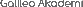 TYTTYTTYTTYTTYTTYTAYTAYTAYTAYTTARİHTÜRKÇEMATEMATİKGEOMETRİTARİHCOĞRAFYAFELSEFE/DİNMATEMATİKEDEBİYATO C A K1.OcaParagrafOlasılıkParalelkenar20. Yüzyılda Osmanlı DevletiÜlkeler ve UluslararasıÖrgütlerKonu Tekrarı ve Soru ÇözümüTrigonometriTanzimatEdebiyatıO C A K2.OcaParagrafOlasılıkParalelkenar20. Yüzyılda Osmanlı DevletiÜlkeler ve UluslararasıÖrgütlerKonu Tekrarı ve Soru ÇözümüTrigonometriTanzimatEdebiyatıO C A K3.OcaParagrafOlasılıkParalelkenar20. Yüzyılda Osmanlı DevletiÜlkeler ve UluslararasıÖrgütlerKonu Tekrarı ve Soru ÇözümüTrigonometriTanzimatEdebiyatıO C A K4.OcaParagrafOlasılıkParalelkenar20. Yüzyılda Osmanlı DevletiÜlkeler ve UluslararasıÖrgütlerKonu Tekrarı ve Soru ÇözümüTrigonometriTanzimatEdebiyatıO C A K5.OcaParagrafOlasılıkParalelkenar20. Yüzyılda Osmanlı DevletiÜlkeler ve UluslararasıÖrgütlerKonu Tekrarı ve Soru ÇözümüTrigonometriTanzimatEdebiyatıO C A K6.OcaParagrafOlasılıkParalelkenar20. Yüzyılda Osmanlı DevletiÜlkeler ve UluslararasıÖrgütlerKonu Tekrarı ve Soru ÇözümüTrigonometriTanzimatEdebiyatıO C A K7.OcaParagrafOlasılıkÇemberde Açılar20. Yüzyılda Osmanlı DevletiÜlkeler ve UluslararasıÖrgütlerKonu Tekrarı ve Soru ÇözümüTrigonometriTanzimatEdebiyatıO C A K8.OcaParagrafOlasılıkÇemberde Açılar20. Yüzyılda Osmanlı DevletiÜlkeler ve UluslararasıÖrgütlerKonu Tekrarı ve Soru ÇözümüTrigonometriTanzimatEdebiyatıO C A K9.OcaParagrafOlasılıkÇemberde Açılar20. Yüzyılda Osmanlı DevletiÜlkeler ve UluslararasıÖrgütlerKonu Tekrarı ve Soru ÇözümüTrigonometriTanzimatEdebiyatıO C A K10.OcaParagrafOlasılıkÇemberde Açılar20. Yüzyılda Osmanlı DevletiÜlkeler ve UluslararasıÖrgütlerKonu Tekrarı ve Soru ÇözümüTrigonometriTanzimatEdebiyatıO C A K11.OcaParagrafOlasılıkÇemberde Açılar20. Yüzyılda Osmanlı DevletiÜlkeler ve UluslararasıÖrgütlerKonu Tekrarı ve Soru ÇözümüTrigonometriServetifûnun EdebiyatıO C A K12.OcaParagrafOlasılıkÇemberde Açılar20. Yüzyılda Osmanlı DevletiÇevre ve ToplumKonu Tekrarı ve Soru ÇözümüTrigonometriServetifûnun EdebiyatıO C A K13.OcaParagrafİstatistikÇemberde Açılar20. Yüzyılda Osmanlı DevletiÇevre ve ToplumKonu Tekrarı ve Soru ÇözümüTrigonometriServetifûnun EdebiyatıO C A K14.OcaParagrafİstatistikÇemberde Açılar20. Yüzyılda Osmanlı DevletiÇevre ve ToplumKonu Tekrarı ve Soru ÇözümüTrigonometriServetifûnun EdebiyatıO C A K15.OcaParagrafİstatistikÇemberde Açılar20. Yüzyılda Osmanlı DevletiÇevre ve ToplumKonu Tekrarı ve Soru ÇözümüTrigonometriServetifûnun EdebiyatıO C A K16.OcaSes Olayı(7 Paragraf Test)İstatistikÇemberde AçılarMondros Ateşkesi, İşgaller ve CemiyetlerÇevre ve ToplumKonu Tekrarı ve Soru ÇözümüTrigonometriServetifûnun EdebiyatıO C A K17.OcaSes Olayı(7 Paragraf Test)İstatistikÇemberde AçılarMondros Ateşkesi, İşgaller ve CemiyetlerÇevre ve ToplumKonu Tekrarı ve Soru ÇözümüTrigonometriServetifûnun EdebiyatıO C A K18.OcaSes Olayı(7 Paragraf Test)İstatistikÇemberde AçılarMondros Ateşkesi, İşgaller ve CemiyetlerÇevre ve ToplumKonu Tekrarı ve Soru ÇözümüTrigonometriServetifûnun EdebiyatıO C A K19.OcaSes Olayı(7 Paragraf Test)İstatistikÇemberde AçılarMondros Ateşkesi, İşgaller ve CemiyetlerÇevre ve ToplumKonu Tekrarı ve Soru ÇözümüTrigonometriServetifûnun EdebiyatıO C A K20.OcaSes Olayı(7 Paragraf Test)İstatistikÇemberde AçılarMondros Ateşkesi, İşgaller ve CemiyetlerÇevre ve ToplumKonu Tekrarı ve Soru ÇözümüTrigonometriServetifûnun EdebiyatıO C A K21.OcaSes Olayı(7 Paragraf Test)İstatistikÇemberde UzunlukMondros Ateşkesi, İşgaller ve CemiyetlerÇevre ve ToplumKonu Tekrarı ve Soru ÇözümüLimitServetifûnun EdebiyatıO C A K22.OcaSes Olayı(7 Paragraf Test)İstatistikÇemberde UzunlukMondros Ateşkesi, İşgaller ve CemiyetlerÇevre ve ToplumKonu Tekrarı ve Soru ÇözümüLimitFecr-i Ati EdebiyatıO C A K23.OcaSes Olayı(7 Paragraf Test)İstatistikÇemberde UzunlukMondros Ateşkesi, İşgaller ve CemiyetlerKonu Tekrarı ve Soru ÇözümüKonu Tekrarı ve Soru ÇözümüLimitFecr-i Ati EdebiyatıO C A K24.OcaSes Olayı(7 Paragraf Test)İstatistikÇemberde UzunlukMondros Ateşkesi, İşgaller ve CemiyetlerKonu Tekrarı ve Soru ÇözümüKonu Tekrarı ve Soru ÇözümüLimitFecr-i Ati EdebiyatıO C A K25.OcaSes Olayı(7 Paragraf Test)MantıkÇemberde UzunlukMondros Ateşkesi, İşgaller ve CemiyetlerKonu Tekrarı ve Soru ÇözümüKonu Tekrarı ve Soru ÇözümüLimitFecr-i Ati EdebiyatıO C A K26.OcaSes Olayı(7 Paragraf Test)MantıkÇemberde UzunlukKurtuluş Savaşına HazırlıkKonu Tekrarı ve Soru ÇözümüKonu Tekrarı ve Soru ÇözümüLimitFecr-i Ati EdebiyatıO C A K27.OcaSes Olayı(7 Paragraf Test)MantıkÇemberde UzunlukKurtuluş Savaşına HazırlıkKonu Tekrarı ve Soru ÇözümüKonu Tekrarı ve Soru ÇözümüLimitFecr-i Ati EdebiyatıO C A K28.OcaSes Olayı(7 Paragraf Test)MantıkÇemberde UzunlukKurtuluş Savaşına HazırlıkKonu Tekrarı ve Soru ÇözümüKonu Tekrarı ve Soru ÇözümüLimitFecr-i Ati EdebiyatıO C A K29.OcaSes Olayı(7 Paragraf Test)MantıkÇemberde UzunlukKurtuluş Savaşına HazırlıkKonu Tekrarı ve Soru ÇözümüKonu Tekrarı ve Soru ÇözümüLimitFecr-i Ati EdebiyatıO C A K30.OcaSes Olayı(7 Paragraf Test)MantıkÇemberde UzunlukKurtuluş Savaşına HazırlıkKonu Tekrarı ve Soru ÇözümüKonu Tekrarı ve Soru ÇözümüLimitFecr-i Ati EdebiyatıO C A K31.OcaSes Olayı(7 Paragraf Test)MantıkÇemberde UzunlukKurtuluş Savaşına HazırlıkKonu Tekrarı ve Soru ÇözümüKonu Tekrarı ve Soru ÇözümüLimitFecr-i Ati Edebiyatı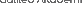 TYTTYTTYTTYTTYTTYTAYTAYTAYTAYTTARİHTÜRKÇEMATEMATİKGEOMETRİTARİHCOĞRAFYAFELSEFE/DİNMATEMATİKEDEBİYATŞ U B A T1.ŞubParagrafT Y TM A T E M A T İ KD E N E M E S İDaireI. TBMM DönemiKonu Tekrarı ve Soru ÇözümüKonu Tekrarı ve Soru ÇözümüTürevMilli EdebiyatŞ U B A T2.ŞubParagrafT Y TM A T E M A T İ KD E N E M E S İDaireI. TBMM DönemiKonu Tekrarı ve Soru ÇözümüKonu Tekrarı ve Soru ÇözümüTürevMilli EdebiyatŞ U B A T3.ŞubParagrafT Y TM A T E M A T İ KD E N E M E S İDaireI. TBMM DönemiKonu Tekrarı ve Soru ÇözümüKonu Tekrarı ve Soru ÇözümüTürevMilli EdebiyatŞ U B A T4.ŞubParagrafT Y TM A T E M A T İ KD E N E M E S İDaireI. TBMM DönemiKonu Tekrarı ve Soru ÇözümüKonu Tekrarı ve Soru ÇözümüTürevMilli EdebiyatŞ U B A T5.ŞubParagrafT Y TM A T E M A T İ KD E N E M E S İDaireI. TBMM DönemiKonu Tekrarı ve Soru ÇözümüKonu Tekrarı ve Soru ÇözümüTürevMilli EdebiyatŞ U B A T6.ŞubParagrafT Y TM A T E M A T İ KD E N E M E S İDaireI. TBMM DönemiKonu Tekrarı ve Soru ÇözümüKonu Tekrarı ve Soru ÇözümüTürevMilli EdebiyatŞ U B A T7.ŞubParagrafT Y TM A T E M A T İ KD E N E M E S İDaireI. TBMM DönemiKonu Tekrarı ve Soru ÇözümüKonu Tekrarı ve Soru ÇözümüTürevMilli EdebiyatŞ U B A T8.ŞubParagrafT Y TM A T E M A T İ KD E N E M E S İDaireI. TBMM DönemiKonu Tekrarı ve Soru ÇözümüKonu Tekrarı ve Soru ÇözümüTürevMilli EdebiyatŞ U B A T9.ŞubParagrafT Y TM A T E M A T İ KD E N E M E S İDaireI. TBMM DönemiKonu Tekrarı ve Soru ÇözümüKonu Tekrarı ve Soru ÇözümüTürevMilli EdebiyatŞ U B A T10.ŞubParagrafT Y TM A T E M A T İ KD E N E M E S İDaireI. TBMM DönemiKonu Tekrarı ve Soru ÇözümüKonu Tekrarı ve Soru ÇözümüTürevMilli EdebiyatŞ U B A T11.ŞubParagrafT Y TM A T E M A T İ KD E N E M E S İDaireI. TBMM DönemiKonu Tekrarı ve Soru ÇözümüKonu Tekrarı ve Soru ÇözümüTürevCumhuriyet Dönemi TürkEdebiyatıŞ U B A T12.ŞubParagrafT Y TM A T E M A T İ KD E N E M E S İDaireKurtuluş Savaşı ve AntlaşmalarKonu Tekrarı ve Soru ÇözümüKonu Tekrarı ve Soru ÇözümüTürevCumhuriyet Dönemi TürkEdebiyatıŞ U B A T13.ŞubParagrafT Y TM A T E M A T İ KD E N E M E S İDaireKurtuluş Savaşı ve AntlaşmalarKonu Tekrarı ve Soru ÇözümüKonu Tekrarı ve Soru ÇözümüTürevCumhuriyet Dönemi TürkEdebiyatıŞ U B A T14.ŞubParagrafT Y TM A T E M A T İ KD E N E M E S İPrizmalarKurtuluş Savaşı ve AntlaşmalarKonu Tekrarı ve Soru ÇözümüKonu Tekrarı ve Soru ÇözümüTürevCumhuriyet Dönemi TürkEdebiyatıŞ U B A T15.ŞubParagrafT Y TM A T E M A T İ KD E N E M E S İPrizmalarKurtuluş Savaşı ve AntlaşmalarKonu Tekrarı ve Soru ÇözümüKonu Tekrarı ve Soru ÇözümüTürevCumhuriyet Dönemi TürkEdebiyatıŞ U B A T16.ŞubParagrafT Y TM A T E M A T İ KD E N E M E S İPrizmalarKurtuluş Savaşı ve AntlaşmalarKonu Tekrarı ve Soru ÇözümüKonu Tekrarı ve Soru ÇözümüTürevCumhuriyet Dönemi TürkEdebiyatıŞ U B A T17.ŞubParagrafT Y TM A T E M A T İ KD E N E M E S İPrizmalarKurtuluş Savaşı ve AntlaşmalarKonu Tekrarı ve Soru ÇözümüKonu Tekrarı ve Soru ÇözümüTürevCumhuriyet Dönemi TürkEdebiyatıŞ U B A T18.ŞubParagrafT Y TM A T E M A T İ KD E N E M E S İPrizmalarKurtuluş Savaşı ve AntlaşmalarKonu Tekrarı ve Soru ÇözümüKonu Tekrarı ve Soru ÇözümüTürevCumhuriyet Dönemi TürkEdebiyatıŞ U B A T19.ŞubParagrafT Y TM A T E M A T İ KD E N E M E S İPrizmalarKurtuluş Savaşı ve AntlaşmalarKonu Tekrarı ve Soru ÇözümüKonu Tekrarı ve Soru ÇözümüTürevCumhuriyet Dönemi TürkEdebiyatıŞ U B A T20.ŞubParagrafT Y TM A T E M A T İ KD E N E M E S İPrizmalarKurtuluş Savaşı ve AntlaşmalarKonu Tekrarı ve Soru ÇözümüKonu Tekrarı ve Soru ÇözümüTürevCumhuriyet Dönemi TürkEdebiyatıŞ U B A T21.ŞubDil BilgisiT Y TM A T E M A T İ KD E N E M E S İPrizmalarAtatürk İlke veİnkılaplarıKonu Tekrarı ve Soru ÇözümüKonu Tekrarı ve Soru ÇözümüTürevDünya Edebiyatı- TürkiyeDışındaki Çağdaş TürkEdebiyatıŞ U B A T22.ŞubDil BilgisiT Y TM A T E M A T İ KD E N E M E S İPrizmalarAtatürk İlke veİnkılaplarıKonu Tekrarı ve Soru ÇözümüKonu Tekrarı ve Soru ÇözümüTürevDünya Edebiyatı- TürkiyeDışındaki Çağdaş TürkEdebiyatıŞ U B A T23.ŞubDil BilgisiT Y TM A T E M A T İ KD E N E M E S İPiramitlerAtatürk İlke veİnkılaplarıKonu Tekrarı ve Soru ÇözümüKonu Tekrarı ve Soru ÇözümüTürevDünya Edebiyatı- TürkiyeDışındaki Çağdaş TürkEdebiyatıŞ U B A T24.ŞubDil BilgisiT Y TM A T E M A T İ KD E N E M E S İPiramitlerAtatürk İlke veİnkılaplarıKonu Tekrarı ve Soru ÇözümüKonu Tekrarı ve Soru ÇözümüTürevDünya Edebiyatı- TürkiyeDışındaki Çağdaş TürkEdebiyatıŞ U B A T25.ŞubDil BilgisiT Y TM A T E M A T İ KD E N E M E S İPiramitlerAtatürk İlke veİnkılaplarıKonu Tekrarı ve Soru ÇözümüKonu Tekrarı ve Soru ÇözümüTürevDünya Edebiyatı- TürkiyeDışındaki Çağdaş TürkEdebiyatıŞ U B A T26.ŞubDil BilgisiT Y TM A T E M A T İ KD E N E M E S İPiramitlerAtatürk İlke veİnkılaplarıKonu Tekrarı ve Soru ÇözümüKonu Tekrarı ve Soru ÇözümüTürevDünya Edebiyatı- TürkiyeDışındaki Çağdaş TürkEdebiyatıŞ U B A T27.ŞubDil BilgisiT Y TM A T E M A T İ KD E N E M E S İPiramitlerAtatürk İlke veİnkılaplarıKonu Tekrarı ve Soru ÇözümüKonu Tekrarı ve Soru ÇözümüTürevDünya Edebiyatı- TürkiyeDışındaki Çağdaş TürkEdebiyatıŞ U B A T28.ŞubDil BilgisiT Y TM A T E M A T İ KD E N E M E S İPiramitlerAtatürk İlke veİnkılaplarıKonu Tekrarı ve Soru ÇözümüKonu Tekrarı ve Soru ÇözümüTürevDünya Edebiyatı- TürkiyeDışındaki Çağdaş TürkEdebiyatıTYTTYTTYTTYTTYTTYTAYTAYTAYTAYTTARİHTÜRKÇEMATEMATİKGEOMETRİTARİHCOĞRAFYAFELSEFE/DİNMATEMATİKEDEBİYATM A R T1.MarT Y TT Ü R K Ç ED E N E M E S İT Y TM A T E M A T İ KD E N E M E S İKüreAtatürk Dönemi Türk DışPolitikasıKonu Tekrarı ve Soru ÇözümüKonu Tekrarı ve Soru ÇözümüİntegralEdebiyat AkımlarıM A R T2.MarT Y TT Ü R K Ç ED E N E M E S İT Y TM A T E M A T İ KD E N E M E S İKüreAtatürk Dönemi Türk DışPolitikasıKonu Tekrarı ve Soru ÇözümüKonu Tekrarı ve Soru ÇözümüİntegralEdebiyat AkımlarıM A R T3.MarT Y TT Ü R K Ç ED E N E M E S İT Y TM A T E M A T İ KD E N E M E S İKüreAtatürk Dönemi Türk DışPolitikasıKonu Tekrarı ve Soru ÇözümüKonu Tekrarı ve Soru ÇözümüİntegralEdebiyat AkımlarıM A R T4.MarT Y TT Ü R K Ç ED E N E M E S İT Y TM A T E M A T İ KD E N E M E S İKüreAtatürk Dönemi Türk DışPolitikasıKonu Tekrarı ve Soru ÇözümüKonu Tekrarı ve Soru ÇözümüİntegralEdebiyat AkımlarıM A R T5.MarT Y TT Ü R K Ç ED E N E M E S İT Y TM A T E M A T İ KD E N E M E S İKüreAtatürk Dönemi Türk DışPolitikasıKonu Tekrarı ve Soru ÇözümüKonu Tekrarı ve Soru ÇözümüİntegralEdebiyat AkımlarıM A R T6.MarT Y TT Ü R K Ç ED E N E M E S İT Y TM A T E M A T İ KD E N E M E S İKüreAtatürk Dönemi Türk DışPolitikasıKonu Tekrarı ve Soru ÇözümüKonu Tekrarı ve Soru ÇözümüİntegralEdebiyat AkımlarıM A R T7.MarT Y TT Ü R K Ç ED E N E M E S İT Y TM A T E M A T İ KD E N E M E S İKüreAtatürk Dönemi Türk DışPolitikasıKonu Tekrarı ve Soru ÇözümüKonu Tekrarı ve Soru ÇözümüİntegralEdebiyat AkımlarıM A R T8.MarT Y TT Ü R K Ç ED E N E M E S İT Y TM A T E M A T İ KD E N E M E S İKoordinat ve Noktanın AnalitiğiAtatürk Dönemi Türk DışPolitikasıKonu Tekrarı ve Soru ÇözümüKonu Tekrarı ve Soru ÇözümüİntegralEdebiyat AkımlarıM A R T9.MarT Y TT Ü R K Ç ED E N E M E S İT Y TM A T E M A T İ KD E N E M E S İKoordinat ve Noktanın Analitiği20. YY. Başlarında DünyaKonu Tekrarı ve Soru ÇözümüKonu Tekrarı ve Soru ÇözümüİntegralEdebiyat AkımlarıM A R T10.MarT Y TT Ü R K Ç ED E N E M E S İT Y TM A T E M A T İ KD E N E M E S İKoordinat ve Noktanın Analitiği20. YY. Başlarında DünyaKonu Tekrarı ve Soru ÇözümüKonu Tekrarı ve Soru ÇözümüİntegralEdebiyat AkımlarıM A R T11.MarT Y TT Ü R K Ç ED E N E M E S İT Y TM A T E M A T İ KD E N E M E S İKoordinat ve Noktanın Analitiği20. YY. Başlarında DünyaKonu Tekrarı ve Soru ÇözümüKonu Tekrarı ve Soru ÇözümüİntegralM A R T12.MarT Y TT Ü R K Ç ED E N E M E S İT Y TM A T E M A T İ KD E N E M E S İKoordinat ve Noktanın Analitiği20. YY. Başlarında DünyaKonu Tekrarı ve Soru ÇözümüKonu Tekrarı ve Soru ÇözümüİntegralM A R T13.MarT Y TT Ü R K Ç ED E N E M E S İT Y TM A T E M A T İ KD E N E M E S İKoordinat ve Noktanın Analitiği20. YY. Başlarında DünyaKonu Tekrarı ve Soru ÇözümüKonu Tekrarı ve Soru ÇözümüİntegralM A R T14.MarT Y TT Ü R K Ç ED E N E M E S İT Y TM A T E M A T İ KD E N E M E S İKoordinat ve Noktanın Analitiği20. YY. Başlarında DünyaKonu Tekrarı ve Soru ÇözümüKonu Tekrarı ve Soru ÇözümüİntegralM A R T15.MarT Y TT Ü R K Ç ED E N E M E S İT Y TM A T E M A T İ KD E N E M E S İKoordinat ve Noktanın Analitiği20. YY. Başlarında DünyaKonu Tekrarı ve Soru ÇözümüKonu Tekrarı ve Soru ÇözümüİntegralM A R T16.MarT Y TT Ü R K Ç ED E N E M E S İT Y TM A T E M A T İ KD E N E M E S İKoordinat ve Noktanın Analitiği20. YY. Başlarında DünyaKonu Tekrarı ve Soru ÇözümüKonu Tekrarı ve Soru ÇözümüİntegralM A R T17.MarT Y TT Ü R K Ç ED E N E M E S İT Y TM A T E M A T İ KD E N E M E S İKoordinat ve Noktanın Analitiği20. YY. Başlarında DünyaKonu Tekrarı ve Soru ÇözümüKonu Tekrarı ve Soru ÇözümüİntegralM A R T18.MarT Y TT Ü R K Ç ED E N E M E S İT Y TM A T E M A T İ KD E N E M E S İDoğrunun Analitiği20. YY. Başlarında DünyaKonu Tekrarı ve Soru ÇözümüKonu Tekrarı ve Soru ÇözümüİntegralM A R T19.MarT Y TT Ü R K Ç ED E N E M E S İT Y TM A T E M A T İ KD E N E M E S İDoğrunun Analitiği20. YY. Başlarında DünyaKonu Tekrarı ve Soru ÇözümüKonu Tekrarı ve Soru ÇözümüİntegralM A R T20.MarT Y TT Ü R K Ç ED E N E M E S İT Y TM A T E M A T İ KD E N E M E S İDoğrunun Analitiği20. YY. Başlarında DünyaKonu Tekrarı ve Soru ÇözümüKonu Tekrarı ve Soru ÇözümüİntegralM A R T21.MarT Y TT Ü R K Ç ED E N E M E S İT Y TM A T E M A T İ KD E N E M E S İDoğrunun AnalitiğiII. Dünya SavaşıKonu Tekrarı ve Soru ÇözümüKonu Tekrarı ve Soru ÇözümüİntegralM A R T22.MarT Y TT Ü R K Ç ED E N E M E S İT Y TM A T E M A T İ KD E N E M E S İDoğrunun AnalitiğiII. Dünya SavaşıKonu Tekrarı ve Soru ÇözümüKonu Tekrarı ve Soru ÇözümüİntegralM A R T23.MarT Y TT Ü R K Ç ED E N E M E S İT Y TM A T E M A T İ KD E N E M E S İDoğrunun AnalitiğiII. Dünya SavaşıKonu Tekrarı ve Soru ÇözümüKonu Tekrarı ve Soru ÇözümüİntegralM A R T24.MarT Y TT Ü R K Ç ED E N E M E S İT Y TM A T E M A T İ KD E N E M E S İDoğrunun AnalitiğiII. Dünya SavaşıKonu Tekrarı ve Soru ÇözümüKonu Tekrarı ve Soru ÇözümüİntegralM A R T25.MarT Y TT Ü R K Ç ED E N E M E S İT Y TM A T E M A T İ KD E N E M E S İDoğrunun AnalitiğiII. Dünya SavaşıKonu Tekrarı ve Soru ÇözümüKonu Tekrarı ve Soru ÇözümüİntegralM A R T26.MarT Y TT Ü R K Ç ED E N E M E S İT Y TM A T E M A T İ KD E N E M E S İDoğrunun AnalitiğiII. Dünya SavaşıKonu Tekrarı ve Soru ÇözümüKonu Tekrarı ve Soru ÇözümüİntegralM A R T27.MarT Y TT Ü R K Ç ED E N E M E S İT Y TM A T E M A T İ KD E N E M E S İDoğrunun AnalitiğiII. Dünya SavaşıKonu Tekrarı ve Soru ÇözümüKonu Tekrarı ve Soru ÇözümüİntegralM A R T28.MarT Y TT Ü R K Ç ED E N E M E S İT Y TM A T E M A T İ KD E N E M E S İDoğrunun AnalitiğiII. Dünya SavaşıKonu Tekrarı ve Soru ÇözümüKonu Tekrarı ve Soru ÇözümüİntegralM A R T29.MarT Y TT Ü R K Ç ED E N E M E S İT Y TM A T E M A T İ KD E N E M E S İDoğrunun AnalitiğiII. Dünya SavaşıKonu Tekrarı ve Soru ÇözümüKonu Tekrarı ve Soru ÇözümüİntegralM A R T30.MarT Y TT Ü R K Ç ED E N E M E S İT Y TM A T E M A T İ KD E N E M E S İDoğrunun AnalitiğiII. Dünya SavaşıKonu Tekrarı ve Soru ÇözümüKonu Tekrarı ve Soru ÇözümüİntegralM A R T31.MarT Y TT Ü R K Ç ED E N E M E S İT Y TM A T E M A T İ KD E N E M E S İDoğrunun AnalitiğiII. Dünya SavaşıKonu Tekrarı ve Soru ÇözümüKonu Tekrarı ve Soru ÇözümüİntegralTYTTYTTYTTYTTYTTYTAYTAYTAYTAYTTARİHTÜRKÇEMATEMATİKGEOMETRİTARİHCOĞRAFYAFELSEFE/DİNMATEMATİKFİZİKKİMYABİYOLOJİN İ S A N1.NisT Y TT Ü R K Ç ED E N E M E S İT Y TM A T E M A T İ KD E N E M E S İTekrar Eden, Dönen ve Yansıyan ŞekillerSoğuk Savaş DönemiKonu Tekrarı ve Soru ÇözümüKonu Tekrarı ve Soru ÇözümüA Y TM A T E M A T İ KD E N E M E S İN İ S A N2.NisT Y TT Ü R K Ç ED E N E M E S İT Y TM A T E M A T İ KD E N E M E S İTekrar Eden, Dönen ve Yansıyan ŞekillerSoğuk Savaş DönemiKonu Tekrarı ve Soru ÇözümüKonu Tekrarı ve Soru ÇözümüA Y TM A T E M A T İ KD E N E M E S İN İ S A N3.NisT Y TT Ü R K Ç ED E N E M E S İT Y TM A T E M A T İ KD E N E M E S İTekrar Eden, Dönen ve Yansıyan ŞekillerSoğuk Savaş DönemiKonu Tekrarı ve Soru ÇözümüKonu Tekrarı ve Soru ÇözümüA Y TM A T E M A T İ KD E N E M E S İN İ S A N4.NisT Y TT Ü R K Ç ED E N E M E S İT Y TM A T E M A T İ KD E N E M E S İTekrar Eden, Dönen ve Yansıyan ŞekillerSoğuk Savaş DönemiKonu Tekrarı ve Soru ÇözümüKonu Tekrarı ve Soru ÇözümüA Y TM A T E M A T İ KD E N E M E S İN İ S A N5.NisT Y TT Ü R K Ç ED E N E M E S İT Y TM A T E M A T İ KD E N E M E S İTekrar Eden, Dönen ve Yansıyan ŞekillerSoğuk Savaş DönemiKonu Tekrarı ve Soru ÇözümüKonu Tekrarı ve Soru ÇözümüA Y TM A T E M A T İ KD E N E M E S İN İ S A N6.NisT Y TT Ü R K Ç ED E N E M E S İT Y TM A T E M A T İ KD E N E M E S İTekrar Eden, Dönen ve Yansıyan ŞekillerSoğuk Savaş DönemiKonu Tekrarı ve Soru ÇözümüKonu Tekrarı ve Soru ÇözümüA Y TM A T E M A T İ KD E N E M E S İN İ S A N7.NisT Y TT Ü R K Ç ED E N E M E S İT Y TM A T E M A T İ KD E N E M E S İTekrar Eden, Dönen ve Yansıyan ŞekillerSoğuk Savaş DönemiKonu Tekrarı ve Soru ÇözümüKonu Tekrarı ve Soru ÇözümüA Y TM A T E M A T İ KD E N E M E S İN İ S A N8.NisT Y TT Ü R K Ç ED E N E M E S İT Y TM A T E M A T İ KD E N E M E S İTekrar Eden, Dönen ve Yansıyan ŞekillerYumuşama (Detant) Dönemive SonrasıKonu Tekrarı ve Soru ÇözümüKonu Tekrarı ve Soru ÇözümüA Y TM A T E M A T İ KD E N E M E S İN İ S A N9.NisT Y TT Ü R K Ç ED E N E M E S İT Y TM A T E M A T İ KD E N E M E S İTekrar Eden, Dönen ve Yansıyan ŞekillerYumuşama (Detant) Dönemive SonrasıKonu Tekrarı ve Soru ÇözümüKonu Tekrarı ve Soru ÇözümüA Y TM A T E M A T İ KD E N E M E S İN İ S A N10.NisT Y TT Ü R K Ç ED E N E M E S İT Y TM A T E M A T İ KD E N E M E S İTekrar Eden, Dönen ve Yansıyan ŞekillerYumuşama (Detant) Dönemive SonrasıKonu Tekrarı ve Soru ÇözümüKonu Tekrarı ve Soru ÇözümüA Y TM A T E M A T İ KD E N E M E S İN İ S A N11.NisT Y TT Ü R K Ç ED E N E M E S İT Y TM A T E M A T İ KD E N E M E S İTekrar Eden, Dönen ve Yansıyan ŞekillerYumuşama (Detant) Dönemive SonrasıKonu Tekrarı ve Soru ÇözümüKonu Tekrarı ve Soru ÇözümüA Y TM A T E M A T İ KD E N E M E S İN İ S A N12.NisT Y TT Ü R K Ç ED E N E M E S İT Y TM A T E M A T İ KD E N E M E S İTekrar Eden, Dönen ve Yansıyan ŞekillerYumuşama (Detant) Dönemive SonrasıKonu Tekrarı ve Soru ÇözümüKonu Tekrarı ve Soru ÇözümüA Y TM A T E M A T İ KD E N E M E S İN İ S A N13.NisT Y TT Ü R K Ç ED E N E M E S İT Y TM A T E M A T İ KD E N E M E S İTekrar Eden, Dönen ve Yansıyan ŞekillerYumuşama (Detant) Dönemive SonrasıKonu Tekrarı ve Soru ÇözümüKonu Tekrarı ve Soru ÇözümüA Y TM A T E M A T İ KD E N E M E S İN İ S A N14.NisT Y TT Ü R K Ç ED E N E M E S İT Y TM A T E M A T İ KD E N E M E S İTekrar Eden, Dönen ve Yansıyan ŞekillerYumuşama (Detant) Dönemive SonrasıKonu Tekrarı ve Soru ÇözümüKonu Tekrarı ve Soru ÇözümüA Y TM A T E M A T İ KD E N E M E S İN İ S A N15.NisT Y TT Ü R K Ç ED E N E M E S İT Y TM A T E M A T İ KD E N E M E S İTekrar Eden, Dönen ve Yansıyan ŞekillerKüreselleşen DünyaKonu Tekrarı ve Soru ÇözümüKonu Tekrarı ve Soru ÇözümüA Y TM A T E M A T İ KD E N E M E S İN İ S A N16.NisT Y TT Ü R K Ç ED E N E M E S İT Y TM A T E M A T İ KD E N E M E S İUzay GeometriKüreselleşen DünyaKonu Tekrarı ve Soru ÇözümüKonu Tekrarı ve Soru ÇözümüA Y TM A T E M A T İ KD E N E M E S İN İ S A N17.NisT Y TT Ü R K Ç ED E N E M E S İT Y TM A T E M A T İ KD E N E M E S İUzay GeometriKüreselleşen DünyaKonu Tekrarı ve Soru ÇözümüKonu Tekrarı ve Soru ÇözümüA Y TM A T E M A T İ KD E N E M E S İN İ S A N18.NisT Y TT Ü R K Ç ED E N E M E S İT Y TM A T E M A T İ KD E N E M E S İUzay GeometriKüreselleşen DünyaKonu Tekrarı ve Soru ÇözümüKonu Tekrarı ve Soru ÇözümüA Y TM A T E M A T İ KD E N E M E S İN İ S A N19.NisT Y TT Ü R K Ç ED E N E M E S İT Y TM A T E M A T İ KD E N E M E S İUzay GeometriKüreselleşen DünyaKonu Tekrarı ve Soru ÇözümüKonu Tekrarı ve Soru ÇözümüA Y TM A T E M A T İ KD E N E M E S İN İ S A N20.NisT Y TT Ü R K Ç ED E N E M E S İT Y TM A T E M A T İ KD E N E M E S İUzay GeometriKüreselleşen DünyaKonu Tekrarı ve Soru ÇözümüKonu Tekrarı ve Soru ÇözümüA Y TM A T E M A T İ KD E N E M E S İN İ S A N21.NisT Y TT Ü R K Ç ED E N E M E S İT Y TM A T E M A T İ KD E N E M E S İUzay GeometriKüreselleşen DünyaKonu Tekrarı ve Soru ÇözümüKonu Tekrarı ve Soru ÇözümüA Y TM A T E M A T İ KD E N E M E S İN İ S A N22.NisT Y TT Ü R K Ç ED E N E M E S İT Y TM A T E M A T İ KD E N E M E S İUzay GeometriDWDWADSFKonu Tekrarı ve Soru ÇözümüKonu Tekrarı ve Soru ÇözümüKonu Tekrarı ve Soru ÇözümüA Y TM A T E M A T İ KD E N E M E S İN İ S A N23.NisT Y TT Ü R K Ç ED E N E M E S İT Y TM A T E M A T İ KD E N E M E S İUzay GeometriDWDWADSFKonu Tekrarı ve Soru ÇözümüKonu Tekrarı ve Soru ÇözümüKonu Tekrarı ve Soru ÇözümüA Y TM A T E M A T İ KD E N E M E S İN İ S A N24.NisT Y TT Ü R K Ç ED E N E M E S İT Y TM A T E M A T İ KD E N E M E S İUzay GeometriDWDWADSFKonu Tekrarı ve Soru ÇözümüKonu Tekrarı ve Soru ÇözümüKonu Tekrarı ve Soru ÇözümüA Y TM A T E M A T İ KD E N E M E S İN İ S A N25.NisT Y TT Ü R K Ç ED E N E M E S İT Y TM A T E M A T İ KD E N E M E S İUzay GeometriDWDWADSFKonu Tekrarı ve Soru ÇözümüKonu Tekrarı ve Soru ÇözümüKonu Tekrarı ve Soru ÇözümüA Y TM A T E M A T İ KD E N E M E S İN İ S A N26.NisT Y TT Ü R K Ç ED E N E M E S İT Y TM A T E M A T İ KD E N E M E S İUzay GeometriDWDWADSFKonu Tekrarı ve Soru ÇözümüKonu Tekrarı ve Soru ÇözümüKonu Tekrarı ve Soru ÇözümüA Y TM A T E M A T İ KD E N E M E S İN İ S A N27.NisT Y TT Ü R K Ç ED E N E M E S İT Y TM A T E M A T İ KD E N E M E S İUzay GeometriDWDWADSFKonu Tekrarı ve Soru ÇözümüKonu Tekrarı ve Soru ÇözümüKonu Tekrarı ve Soru ÇözümüA Y TM A T E M A T İ KD E N E M E S İN İ S A N28.NisT Y TT Ü R K Ç ED E N E M E S İT Y TM A T E M A T İ KD E N E M E S İUzay GeometriDWDWADSFKonu Tekrarı ve Soru ÇözümüKonu Tekrarı ve Soru ÇözümüKonu Tekrarı ve Soru ÇözümüA Y TM A T E M A T İ KD E N E M E S İN İ S A N29.NisT Y TT Ü R K Ç ED E N E M E S İT Y TM A T E M A T İ KD E N E M E S İUzay GeometriDWDWADSFKonu Tekrarı ve Soru ÇözümüKonu Tekrarı ve Soru ÇözümüKonu Tekrarı ve Soru ÇözümüA Y TM A T E M A T İ KD E N E M E S İN İ S A N30.NisT Y TT Ü R K Ç ED E N E M E S İT Y TM A T E M A T İ KD E N E M E S İUzay GeometriDWDWADSFKonu Tekrarı ve Soru ÇözümüKonu Tekrarı ve Soru ÇözümüKonu Tekrarı ve Soru ÇözümüA Y TM A T E M A T İ KD E N E M E S İTYTTYTTYTTYTTYTTYTAYTAYTAYTAYTTARİHTÜRKÇEMATEMATİKGEOMETRİTARİHCOĞRAFYAFELSEFE/DİNMATEMATİKFİZİKKİMYABİYOLOJİM A Y I S1.MayT Y TT Ü R K Ç ED E N E M E S İT Y TM A T E M A T İ KD E N E M E S İG E O M E T R İD E N E M E S İT Y TT ARİHD E N E M E S İKonu Tekrarı ve Soru ÇözümüKonu Tekrarı ve Soru ÇözümüA Y TM A T E M A T İ KD E N E M E S İM A Y I S2.MayT Y TT Ü R K Ç ED E N E M E S İT Y TM A T E M A T İ KD E N E M E S İG E O M E T R İD E N E M E S İT Y TT ARİHD E N E M E S İKonu Tekrarı ve Soru ÇözümüKonu Tekrarı ve Soru ÇözümüA Y TM A T E M A T İ KD E N E M E S İM A Y I S3.MayT Y TT Ü R K Ç ED E N E M E S İT Y TM A T E M A T İ KD E N E M E S İG E O M E T R İD E N E M E S İT Y TT ARİHD E N E M E S İKonu Tekrarı ve Soru ÇözümüKonu Tekrarı ve Soru ÇözümüA Y TM A T E M A T İ KD E N E M E S İM A Y I S4.MayT Y TT Ü R K Ç ED E N E M E S İT Y TM A T E M A T İ KD E N E M E S İG E O M E T R İD E N E M E S İT Y TT ARİHD E N E M E S İKonu Tekrarı ve Soru ÇözümüKonu Tekrarı ve Soru ÇözümüA Y TM A T E M A T İ KD E N E M E S İM A Y I S5.MayT Y TT Ü R K Ç ED E N E M E S İT Y TM A T E M A T İ KD E N E M E S İG E O M E T R İD E N E M E S İT Y TT ARİHD E N E M E S İKonu Tekrarı ve Soru ÇözümüKonu Tekrarı ve Soru ÇözümüA Y TM A T E M A T İ KD E N E M E S İM A Y I S6.MayT Y TT Ü R K Ç ED E N E M E S İT Y TM A T E M A T İ KD E N E M E S İG E O M E T R İD E N E M E S İT Y TT ARİHD E N E M E S İKonu Tekrarı ve Soru ÇözümüKonu Tekrarı ve Soru ÇözümüA Y TM A T E M A T İ KD E N E M E S İM A Y I S7.MayT Y TT Ü R K Ç ED E N E M E S İT Y TM A T E M A T İ KD E N E M E S İG E O M E T R İD E N E M E S İT Y TT ARİHD E N E M E S İKonu Tekrarı ve Soru ÇözümüKonu Tekrarı ve Soru ÇözümüA Y TM A T E M A T İ KD E N E M E S İM A Y I S8.MayT Y TT Ü R K Ç ED E N E M E S İT Y TM A T E M A T İ KD E N E M E S İG E O M E T R İD E N E M E S İT Y TT ARİHD E N E M E S İKonu Tekrarı ve Soru ÇözümüKonu Tekrarı ve Soru ÇözümüA Y TM A T E M A T İ KD E N E M E S İM A Y I S9.MayT Y TT Ü R K Ç ED E N E M E S İT Y TM A T E M A T İ KD E N E M E S İG E O M E T R İD E N E M E S İT Y TT ARİHD E N E M E S İKonu Tekrarı ve Soru ÇözümüKonu Tekrarı ve Soru ÇözümüA Y TM A T E M A T İ KD E N E M E S İM A Y I S10.MayT Y TT Ü R K Ç ED E N E M E S İT Y TM A T E M A T İ KD E N E M E S İG E O M E T R İD E N E M E S İT Y TT ARİHD E N E M E S İKonu Tekrarı ve Soru ÇözümüKonu Tekrarı ve Soru ÇözümüA Y TM A T E M A T İ KD E N E M E S İM A Y I S11.MayT Y TT Ü R K Ç ED E N E M E S İT Y TM A T E M A T İ KD E N E M E S İG E O M E T R İD E N E M E S İT Y TT ARİHD E N E M E S İKonu Tekrarı ve Soru ÇözümüKonu Tekrarı ve Soru ÇözümüA Y TM A T E M A T İ KD E N E M E S İM A Y I S12.MayT Y TT Ü R K Ç ED E N E M E S İT Y TM A T E M A T İ KD E N E M E S İG E O M E T R İD E N E M E S İT Y TT ARİHD E N E M E S İKonu Tekrarı ve Soru ÇözümüKonu Tekrarı ve Soru ÇözümüA Y TM A T E M A T İ KD E N E M E S İM A Y I S13.MayT Y TT Ü R K Ç ED E N E M E S İT Y TM A T E M A T İ KD E N E M E S İG E O M E T R İD E N E M E S İT Y TT ARİHD E N E M E S İKonu Tekrarı ve Soru ÇözümüKonu Tekrarı ve Soru ÇözümüA Y TM A T E M A T İ KD E N E M E S İM A Y I S14.MayT Y TT Ü R K Ç ED E N E M E S İT Y TM A T E M A T İ KD E N E M E S İG E O M E T R İD E N E M E S İT Y TT ARİHD E N E M E S İKonu Tekrarı ve Soru ÇözümüKonu Tekrarı ve Soru ÇözümüA Y TM A T E M A T İ KD E N E M E S İM A Y I S15.MayT Y TT Ü R K Ç ED E N E M E S İT Y TM A T E M A T İ KD E N E M E S İG E O M E T R İD E N E M E S İT Y TT ARİHD E N E M E S İKonu Tekrarı ve Soru ÇözümüKonu Tekrarı ve Soru ÇözümüA Y TM A T E M A T İ KD E N E M E S İM A Y I S16.MayT Y TT Ü R K Ç ED E N E M E S İT Y TM A T E M A T İ KD E N E M E S İG E O M E T R İD E N E M E S İT Y TT ARİHD E N E M E S İKonu Tekrarı ve Soru ÇözümüKonu Tekrarı ve Soru ÇözümüA Y TM A T E M A T İ KD E N E M E S İM A Y I S17.MayT Y TT Ü R K Ç ED E N E M E S İT Y TM A T E M A T İ KD E N E M E S İG E O M E T R İD E N E M E S İT Y TT ARİHD E N E M E S İKonu Tekrarı ve Soru ÇözümüKonu Tekrarı ve Soru ÇözümüA Y TM A T E M A T İ KD E N E M E S İM A Y I S18.MayT Y TT Ü R K Ç ED E N E M E S İT Y TM A T E M A T İ KD E N E M E S İG E O M E T R İD E N E M E S İT Y TT ARİHD E N E M E S İKonu Tekrarı ve Soru ÇözümüKonu Tekrarı ve Soru ÇözümüA Y TM A T E M A T İ KD E N E M E S İM A Y I S19.MayT Y TT Ü R K Ç ED E N E M E S İT Y TM A T E M A T İ KD E N E M E S İG E O M E T R İD E N E M E S İT Y TT ARİHD E N E M E S İKonu Tekrarı ve Soru ÇözümüKonu Tekrarı ve Soru ÇözümüA Y TM A T E M A T İ KD E N E M E S İM A Y I S20.MayT Y TT Ü R K Ç ED E N E M E S İT Y TM A T E M A T İ KD E N E M E S İG E O M E T R İD E N E M E S İT Y TT ARİHD E N E M E S İKonu Tekrarı ve Soru ÇözümüKonu Tekrarı ve Soru ÇözümüA Y TM A T E M A T İ KD E N E M E S İM A Y I S21.MayT Y TT Ü R K Ç ED E N E M E S İT Y TM A T E M A T İ KD E N E M E S İG E O M E T R İD E N E M E S İT Y TT ARİHD E N E M E S İKonu Tekrarı ve Soru ÇözümüKonu Tekrarı ve Soru ÇözümüA Y TM A T E M A T İ KD E N E M E S İM A Y I S22.MayT Y TT Ü R K Ç ED E N E M E S İT Y TM A T E M A T İ KD E N E M E S İG E O M E T R İD E N E M E S İT Y TT ARİHD E N E M E S İKonu Tekrarı ve Soru ÇözümüKonu Tekrarı ve Soru ÇözümüA Y TM A T E M A T İ KD E N E M E S İM A Y I S23.MayT Y TT Ü R K Ç ED E N E M E S İT Y TM A T E M A T İ KD E N E M E S İG E O M E T R İD E N E M E S İT Y TT ARİHD E N E M E S İKonu Tekrarı ve Soru ÇözümüKonu Tekrarı ve Soru ÇözümüA Y TM A T E M A T İ KD E N E M E S İM A Y I S24.MayT Y TT Ü R K Ç ED E N E M E S İT Y TM A T E M A T İ KD E N E M E S İG E O M E T R İD E N E M E S İT Y TT ARİHD E N E M E S İKonu Tekrarı ve Soru ÇözümüKonu Tekrarı ve Soru ÇözümüA Y TM A T E M A T İ KD E N E M E S İM A Y I S25.MayT Y TT Ü R K Ç ED E N E M E S İT Y TM A T E M A T İ KD E N E M E S İG E O M E T R İD E N E M E S İT Y TT ARİHD E N E M E S İKonu Tekrarı ve Soru ÇözümüKonu Tekrarı ve Soru ÇözümüA Y TM A T E M A T İ KD E N E M E S İM A Y I S26.MayT Y TT Ü R K Ç ED E N E M E S İT Y TM A T E M A T İ KD E N E M E S İG E O M E T R İD E N E M E S İT Y TT ARİHD E N E M E S İKonu Tekrarı ve Soru ÇözümüKonu Tekrarı ve Soru ÇözümüA Y TM A T E M A T İ KD E N E M E S İM A Y I S27.MayT Y TT Ü R K Ç ED E N E M E S İT Y TM A T E M A T İ KD E N E M E S İG E O M E T R İD E N E M E S İT Y TT ARİHD E N E M E S İKonu Tekrarı ve Soru ÇözümüKonu Tekrarı ve Soru ÇözümüA Y TM A T E M A T İ KD E N E M E S İM A Y I S28.MayT Y TT Ü R K Ç ED E N E M E S İT Y TM A T E M A T İ KD E N E M E S İG E O M E T R İD E N E M E S İT Y TT ARİHD E N E M E S İKonu Tekrarı ve Soru ÇözümüKonu Tekrarı ve Soru ÇözümüA Y TM A T E M A T İ KD E N E M E S İM A Y I S29.MayT Y TT Ü R K Ç ED E N E M E S İT Y TM A T E M A T İ KD E N E M E S İG E O M E T R İD E N E M E S İT Y TT ARİHD E N E M E S İKonu Tekrarı ve Soru ÇözümüKonu Tekrarı ve Soru ÇözümüA Y TM A T E M A T İ KD E N E M E S İM A Y I S30.MayT Y TT Ü R K Ç ED E N E M E S İT Y TM A T E M A T İ KD E N E M E S İG E O M E T R İD E N E M E S İT Y TT ARİHD E N E M E S İKonu Tekrarı ve Soru ÇözümüKonu Tekrarı ve Soru ÇözümüA Y TM A T E M A T İ KD E N E M E S İM A Y I S31.MayT Y TT Ü R K Ç ED E N E M E S İT Y TM A T E M A T İ KD E N E M E S İG E O M E T R İD E N E M E S İT Y TT ARİHD E N E M E S İKonu Tekrarı ve Soru ÇözümüKonu Tekrarı ve Soru ÇözümüA Y TM A T E M A T İ KD E N E M E S İ